Uw handelszaak ondervindt hinder door wegenwerken ? Het Brussels Hoofdstedelijk Gewest steunt u!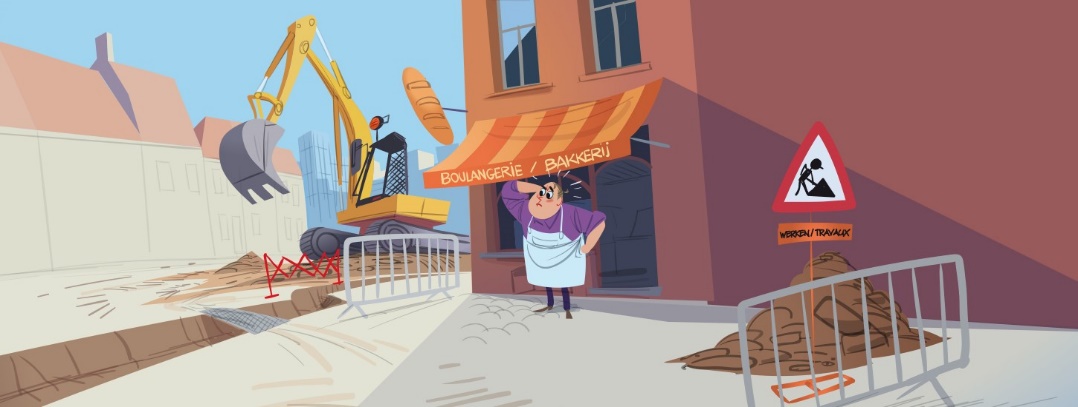 Een gecoördineerde bouwplaats hindert het autoverkeer voor uw handelszaak tijdens ten minste 29 opeenvolgende dagen? Het Geweest ondersteunt u en kan u, onder bepaalde voorwaarden, een forfaitaire vergoeding en een premie voor verfraaiingswerken aan uw handelszaak toekennen!Wat zijn de voorwaarden ?> Uw vestiging is gelegen op of aan het terrein van een gecoördineerde bouwplaats die hetautoverkeer of het openbaar vervoer in minstens één rijrichting en op zijn minst 29 opeenvolgendedagen stillegt. > Uw onderneming is actief in een toegelaten sector en gelegen in het Brussels HoofdstedelijkGewest.Welke tegemoetkoming kan u krijgen? 1- Vergoeding Het forfaitaire bedrag van de vergoeding varieert naargelang het aantal voltijdse equivalenten binnen de handelszaak: > Minder dan 2 VTE’s: € 2 000> 2 tot minder dan 5 VTE’s: € 2 350> 5 tot minder dan 10 VTE’s: € 2 7002 - Premie verfraaiingswerken De micro-ondernemingen kunnen een premie ontvangen voor verfraaiingswerken aan hun gevel of ruimtes die opengesteld zijn voor hun klanten. Het bedrag van de premie komt overeen met 40 % van de toegestane investeringen.Denkt u te voldoen aan de toekenningsvoorwaarden?Surf naar www.premieskmo.brussels en vraag een premie of vergoeding aan!